Instructions:  Keep the first page for your notes.  Use the first page front and back to aid you through answering the questions on the remaining pages.  You will be responsible for knowing the order and time period of major events on your test.  The project you did for class should have helped you with aquiring this information.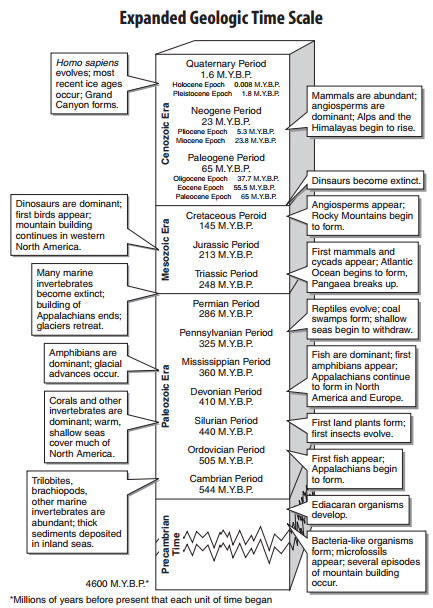 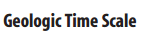 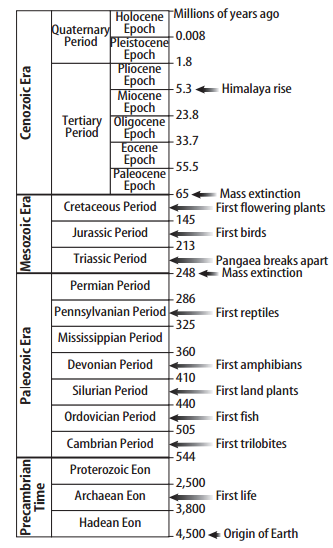 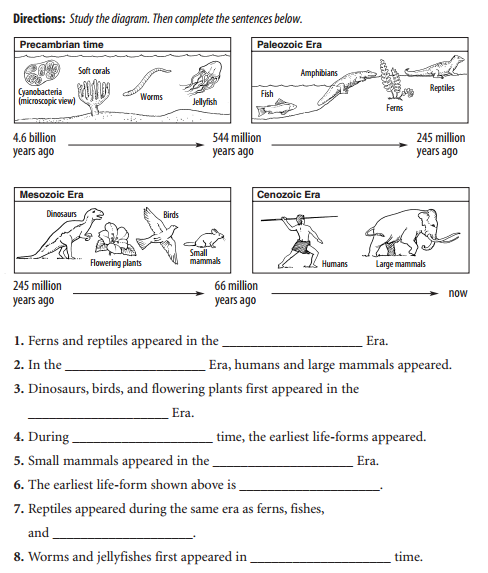 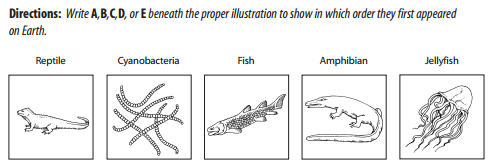 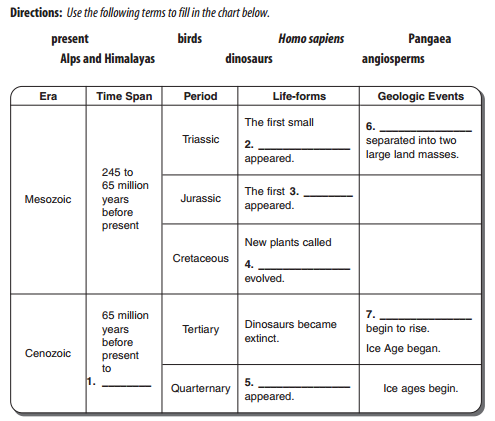 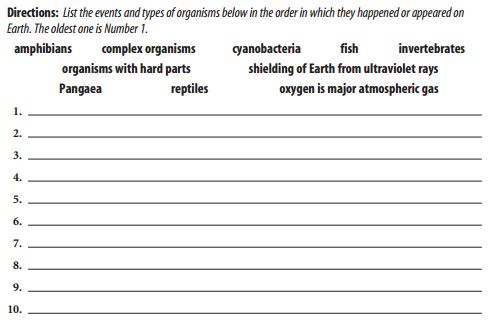 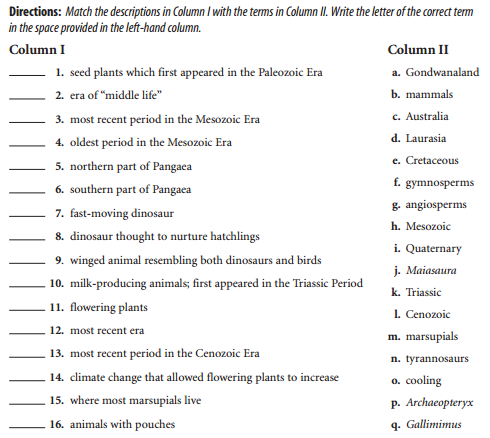 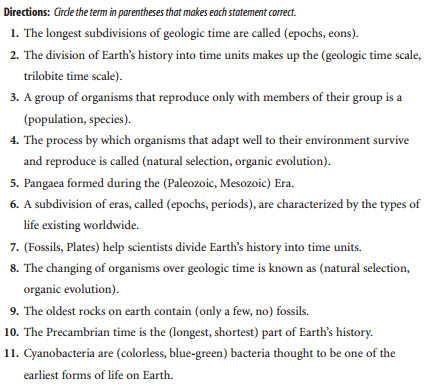 